BACCALAURÉAT SÉRIE SÉpreuve de PHYSIQUE CHIMIEÉvaluation des Compétences ExpérimentalesSommaireI. DESCRIPTIF DU SUJET DESTINÉ AUX EXAMINATEURS	2II. LISTE DE MATÉRIEL DESTINÉE AUX EXAMINATEURS ET AUX PERSONNELS DE LABORATOIRE	3III. ÉNONCÉ DESTINÉ AU CANDIDAT	51.	Pendule simple et valeur de g (20 minutes conseillées)	72.	Détermination de la valeur de g (20 minutes conseillées)	83.	Incertitudes (20 minutes conseillées)	9I. DESCRIPTIF DU SUJET DESTINÉ AUX EXAMINATEURSII. LISTE DE MATÉRIEL DESTINÉE AUX EXAMINATEURS ET AUX PERSONNELS DE LABORATOIRELa version modifiable de l’ÉNONCÉ DESTINÉ AU CANDIDAT jointe à la version .pdf vous permettra d’adapter le sujet à votre matériel. Cette adaptation ne devra entraîner EN AUCUN CAS de modifications dans le déroulement de l’évaluationPaillasse candidatsune calculette type « collège » ou un ordinateur avec fonction « calculatrice »quatre pendules, dont l’un ne vérifie pas les critères du pendule simple, constitués de quatre longueurs de ficelle différentes et de quatre masselottes différentes (10 g, 20 g, 50 g et 100 g) un chronomètreun mètre ruban un rapporteur avec un support et une noix de fixationun ordinateur muni du logiciel de calcul d’incertitudes GUM_MC version élèves2.24 du 23/12/2015 (qu’on pourra télécharger à l’adresse http://jeanmarie.biansan.free.fr/gum_mc.html)le fichier de référence pendule.gum2 est déjà chargé dans le logiciel GUM_MCDocuments mis à disposition des candidatsune notice d’utilisation simplifiée du logiciel GUM_MC version élèves (on pourra s’inspirer des éléments d’aide fournis ci-après)Guide d’utilisation de GUM_MC version élèvesImportant :		La virgule décimale est le point « . ». Par exemple : 0,2 sera entré 0.2.		Pour les puissances de 10, on utilise « e ». Exemple : 2 × 10-3 sera entré 2e-3.Pour démarrer, dans l’onglet « Expression de la grandeur de sortie », vérifier que la grandeur de sortie est g et son unité est m.s-2.Cliquer sur le bouton 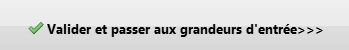 L’onglet « Grandeurs d’entrée » est affiché. On doit entrer les valeurs de L en mètres et T en secondes, dans la colonne « Estimateur ». Remarque : le logiciel GUM_MC représente toutes les grandeurs d’entrée en majuscules. 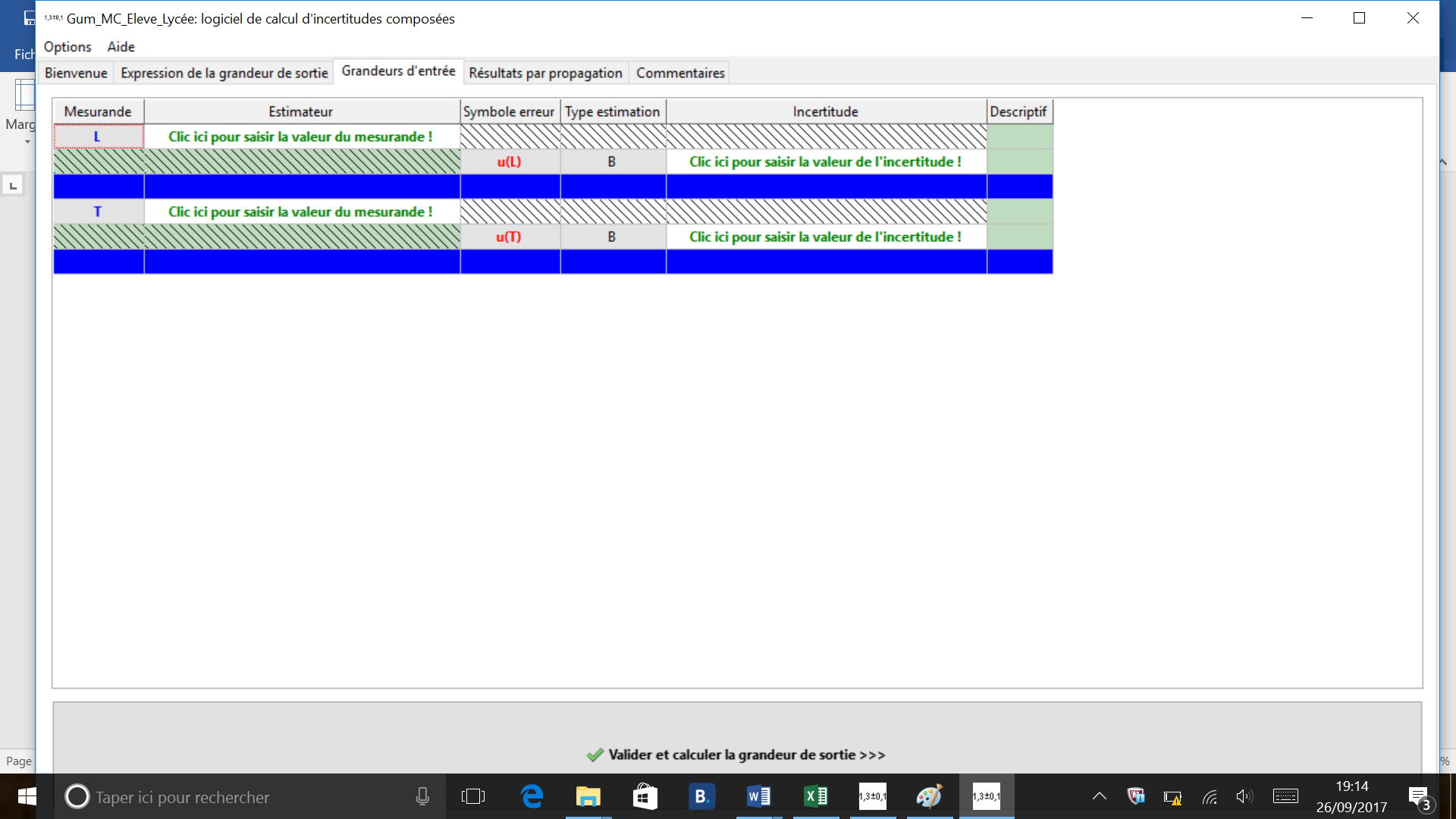 Il suffit de cliquer sur « Clic ici pour saisir la valeur du mesurande » et le logiciel demande la valeur. Valider par OK.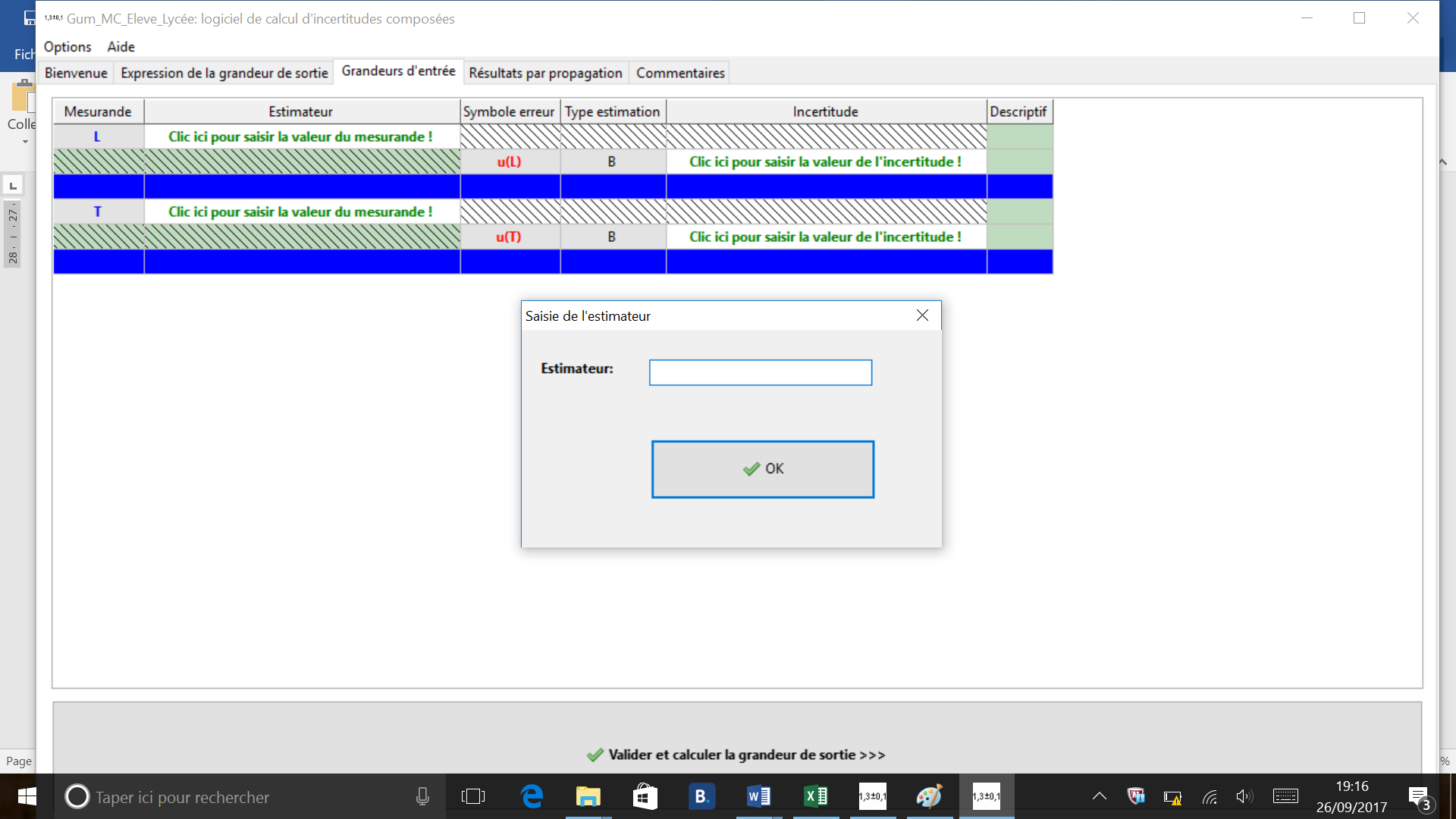 Pour fournir les valeurs des incertitudes absolues estimées sur T, et L au logiciel, cliquer sur « Clic ici pour saisir la valeur de l’incertitude »et le logiciel demande la valeur. Entrer la valeur de l’incertitude absolue sur L en mètres et sur T en secondes. Valider par OK.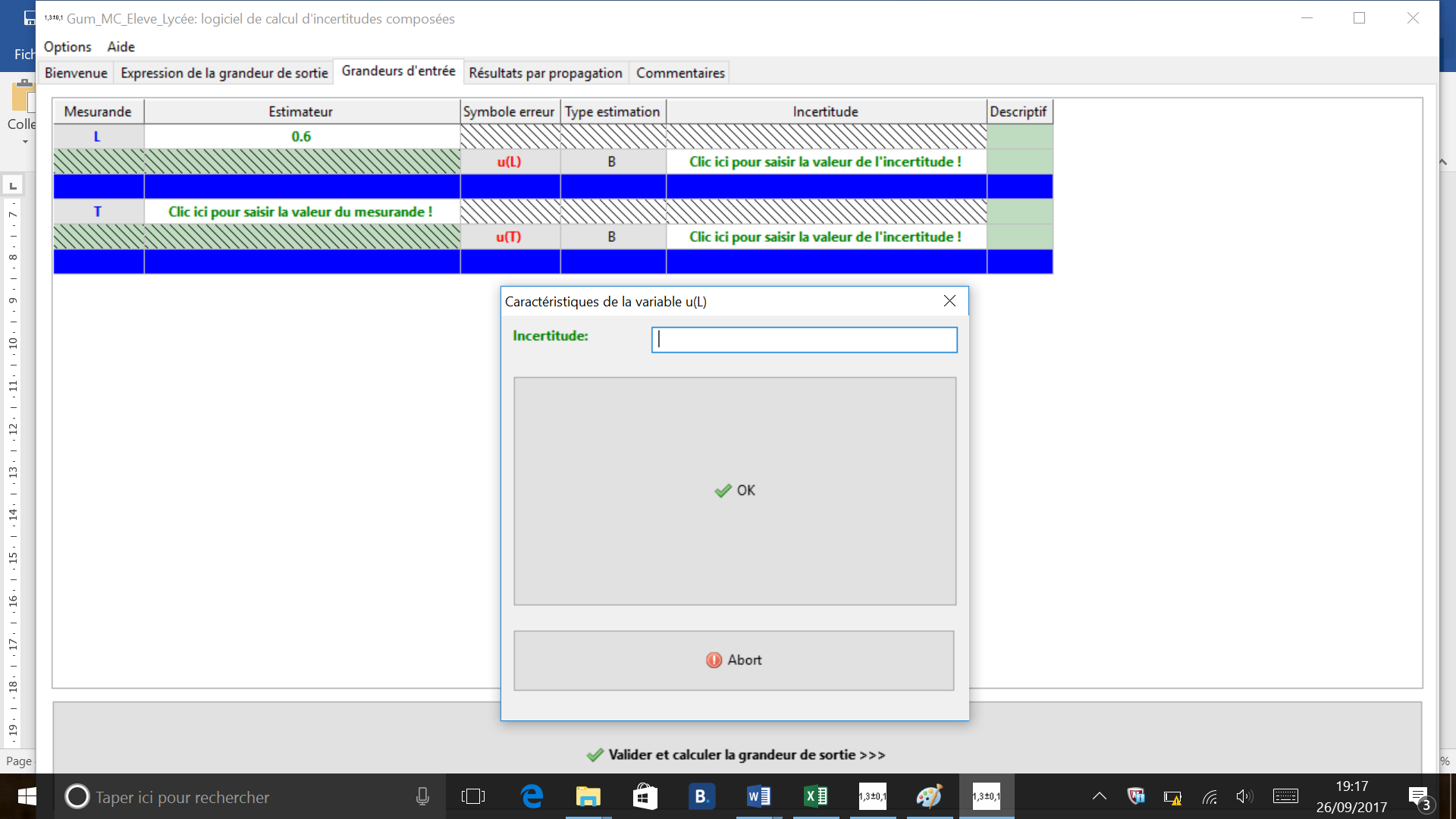 Une fois les trois incertitudes absolues entrées, cliquer sur :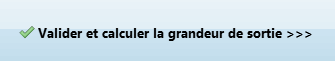 L’onglet « Résultats par propagation » est affiché. Les contributions aux sources d’erreurs en % sont affichées sous forme d’histogramme.En bas de la fenêtre, les intervalles de confiance sont fournis ainsi que l’écriture finale de g.III. ÉNONCÉ DESTINÉ AU CANDIDATCe sujet comporte cinq pages sur lesquelles le candidat doit consigner ses réponses.Le candidat doit restituer ce document avant de sortir de la salle d'examen.Le candidat doit agir en autonomie et faire preuve d’initiative tout au long de l’épreuve.En cas de difficulté, le candidat peut solliciter l’examinateur afin de lui permettre de continuer la tâche.L’examinateur peut intervenir à tout moment, s’il le juge utile.L'utilisation d'une calculatrice ou d'un ordinateur autres que ceux fournis n'est pas autorisée.CONTEXTE DU SUJETOn appelle pendule pesant tout solide mobile autour d’un axe ne passant pas par son centre de gravité et placé dans un champ de pesanteur.Déplacé de sa position d’équilibre dans laquelle le centre de gravité est à la verticale de l’axe, le solide se met à osciller de part et d’autre de cette position d’équilibre.Le but de cette épreuve est de déterminer une valeur expérimentale de l’intensité de la pesanteur g en un lieu donné de la surface de la Terre, puis d’estimer la valeur de l’incertitude associée, dans les conditions de l’expérience.DOCUMENTS MIS À DISPOSITION DU CANDIDATTRAVAIL À EFFECTUERPendule simple et valeur de g (20 minutes conseillées)Proposer un protocole permettant d’identifier, parmi les quatre pendules proposés, lequel ou lesquels vérifie(nt) les critères du pendule simple.…………………………………………………………………………………………………..……….………..………………..…………………………………………………………………………………………………..……….………..………………..…………………………………………………………………………………………………..……….………..………………..…………………………………………………………………………………………………..……….………..………………..…………………………………………………………………………………………………..……….………..………………..Proposer un protocole permettant de déterminer avec la plus grande précision possible, la valeur expérimentale de l’intensité de la pesanteur g dans le lieu où est faite l’expérience.Cette expérience devra être effectuée avec un seul des pendules.…………………………………………………………………………………………………..……….………..………………..…………………………………………………………………………………………………..……….………..………………..…………………………………………………………………………………………………..……….………..………………..…………………………………………………………………………………………………..……….………..………………..…………………………………………………………………………………………………..……….………..………………..…………………………………………………………………………………………………..……….………..………………..…………………………………………………………………………………………………..……….………..………………..…………………………………………………………………………………………………..……….………..………………..…………………………………………………………………………………………………..……….………..………………..…………………………………………………………………………………………………..……….………..………………..…………………………………………………………………………………………………..……….………..………………..…………………………………………………………………………………………………..……….………..………………..…………………………………………………………………………………………………..……….………..………………..Détermination de la valeur de g (20 minutes conseillées)Mettre en œuvre le protocole permettant d’identifier le ou les pendule(s) simple(s). Indiquer ci-dessous les valeurs des mesures et les calculs effectués.…………………………………………………………………………………………………..……….………..………………..…………………………………………………………………………………………………..……….………..………………..…………………………………………………………………………………………………..……….………..………………..…………………………………………………………………………………………………..……….………..………………..…………………………………………………………………………………………………..……….………..………………..…………………………………………………………………………………………………..……….………..………………..Choisir le pendule pour réaliser l’expérience ; justifier ce choix. …………………………………………………………………………………………………..……….………..………………..…………………………………………………………………………………………………..……….………..………………..…………………………………………………………………………………………………..……….………..………………..Avec le pendule choisi, mettre en œuvre le protocole permettant d’obtenir une valeur expérimentale de l’intensité de la pesanteur g. Indiquer ci-dessous les valeurs des mesures ainsi que les calculs effectués.…………………………………………………………………………………………………..……….………..………………..…………………………………………………………………………………………………..……….………..………………..…………………………………………………………………………………………………..……….………..………………..…………………………………………………………………………………………………..……….………..………………..…………………………………………………………………………………………………..……….………..………………..…………………………………………………………………………………………………..……….………..………………..…………………………………………………………………………………………………..……….………..………………..…………………………………………………………………………………………………..……….………..………………..…………………………………………………………………………………………………..……….………..………………..…………………………………………………………………………………………………..……….………..………………..Incertitudes (20 minutes conseillées)Estimer, en la justifiant, la valeur de l’incertitude U(L) sur la mesure de la longueur L du fil.U(L) = ……………………………………………………………………………………………………………………………..……….………..………………..…………………………………………………………………………………………………..……….………..………………..…………………………………………………………………………………………………..……….………..………………..Estimer, en la justifiant, la valeur de l’incertitude U(T) sur la mesure de la période T des oscillations.U(T) = …………………………………………………………………………………………………………………………..……….………..………………..    …………………………………………………………………………………………………..……….………..………………..…………………………………………………………………………………………………..……….………..………………..À l’aide du logiciel GUM_MC, calculer l’intensité de la pesanteur g ainsi que l’incertitude associée à ce calcul.Recopier le résultat de la valeur de g obtenue avec le logiciel GUM_MC. On choisira l’affichage « Écriture finale : 2 chiffres sur l’incertitude », pour un « intervalle de confiance à 95% ».…………………………………………………………………………………………………..……….………..………………..Exploiter les diagrammes disponibles dans le logiciel pour identifier la source d’erreur qui apporte la plus grande contribution à l’incertitude sur la valeur de g. Proposer ensuite comment améliorer la précision sur la valeur de g obtenue via cette expérience.…………………………………………………………………………………………………..……….………..………………..…………………………………………………………………………………………………..……….………..………………..…………………………………………………………………………………………………..……….………..………………..…………………………………………………………………………………………………..……….………..………………..…………………………………………………………………………………………………..……….………..………………..…………………………………………………………………………………………………..……….………..………………..…………………………………………………………………………………………………..……….………..……………….Défaire le montage et ranger la paillasse avant de quitter la salle.Tâches à réaliser par le candidatDans ce sujet, le candidat doit :proposer et mettre en œuvre un protocole permettant de déterminer la valeur expérimentale de l’intensité de la pesanteur g à l’aide d’un pendule simple ;identifier les sources d’erreur et utiliser le logiciel d’incertitudes GUM_MC ;proposer une amélioration possible du dispositif mis en œuvre.Compétences évaluéesCoefficients respectifsAnalyser (ANA) : coefficient 2Réaliser (REA) : coefficient 2Valider (VAL) : coefficient 2Préparation du poste de travailAvant le début des épreuvesLes quatre pendules (ensemble masselotte plus ficelle) sont posés sur la paillasse où se trouvent un support vertical et un rapporteur avec son système de fixation, mais le dispositif n’est pas monté.Le logiciel GUM_MC est ouvert et le fichier pendule.gum2 est chargé.Entre les prestations de deux candidatsremettre de la ficelle sur la paillasse si besoineffacer le fichier GUM_MC du candidat précédent et vérifier qu’aucune sauvegarde n’a été faite.Prévoir aussi :un poste supplémentaire dans la salleDéroulement de l’épreuve.Gestion des différents appels.Minutage conseillépendule simple et valeur de g (20 minutes conseillées)détermination de la valeur de g (20 minutes conseillées)incertitudes (20 minutes conseillées)Il est prévu 2 appels obligatoires et un appel facultatif de la part du candidat.Lors de l’appel 1, l’examinateur vérifie les protocoles proposés par le candidat.Lors de l’appel 2, l’examinateur vérifie la mise en œuvre des protocoles et la valeur de g obtenue.Lors de l’appel facultatif, l’examinateur fournit au candidat en difficulté la valeur des incertitudes absolues nécessaire à l’utilisation du logiciel GUM_MC.Le reste du temps, l’examinateur observe le candidat en continu.RemarquesLes fiches II et III sont à adapter en fonction du matériel utilisé par les candidats au cours de l’année.De manière à éviter les échanges entre candidats, il sera opportun de faire varier les longueurs L d’un poste à l’autre.NOM : Prénom : Centre d’examen : n° d’inscription : Document 1 : À propos de Galilée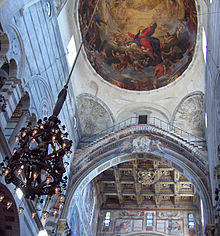 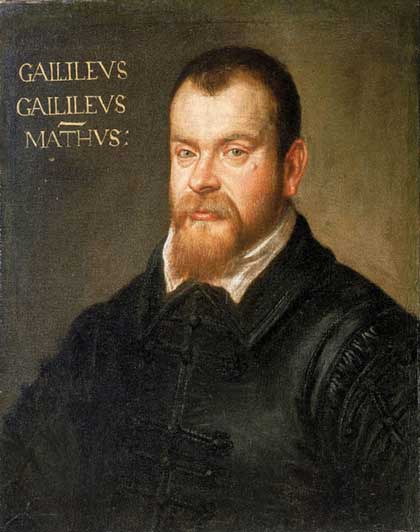 Galilée, le premier, a énoncé au XVIIème siècle les lois concernant les oscillations des pendules. L'histoire raconte que c'est en observant les lents balancements des lustres de la cathédrale de Pise, qu'il s'aperçut que leur longueur influençait directement la valeur de la période de leurs oscillations.Document 2 : Approximation du pendule simplePour évaluer aisément l’intensité de la pesanteur g à l’aide des oscillations d’un pendule, ce pendule doit être considéré comme « simple ».Un pendule simple est constitué d’une masse m accrochée à un fil inextensible de longueur L et de masse négligeable devant m.Sa longueur doit être supérieure ou égale à 10 fois la hauteur de la masselotte qui lui est suspendue :  L ≥ 10 h.Lorsque l’écart angulaire θ est inférieur à 20° et en l’absence de frottement, on constate l’isochronisme des petites oscillations du pendule, c'est-à-dire que la valeur de la période T des oscillations est quasiment indépendante de celle de θ.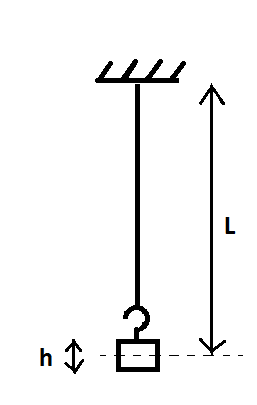 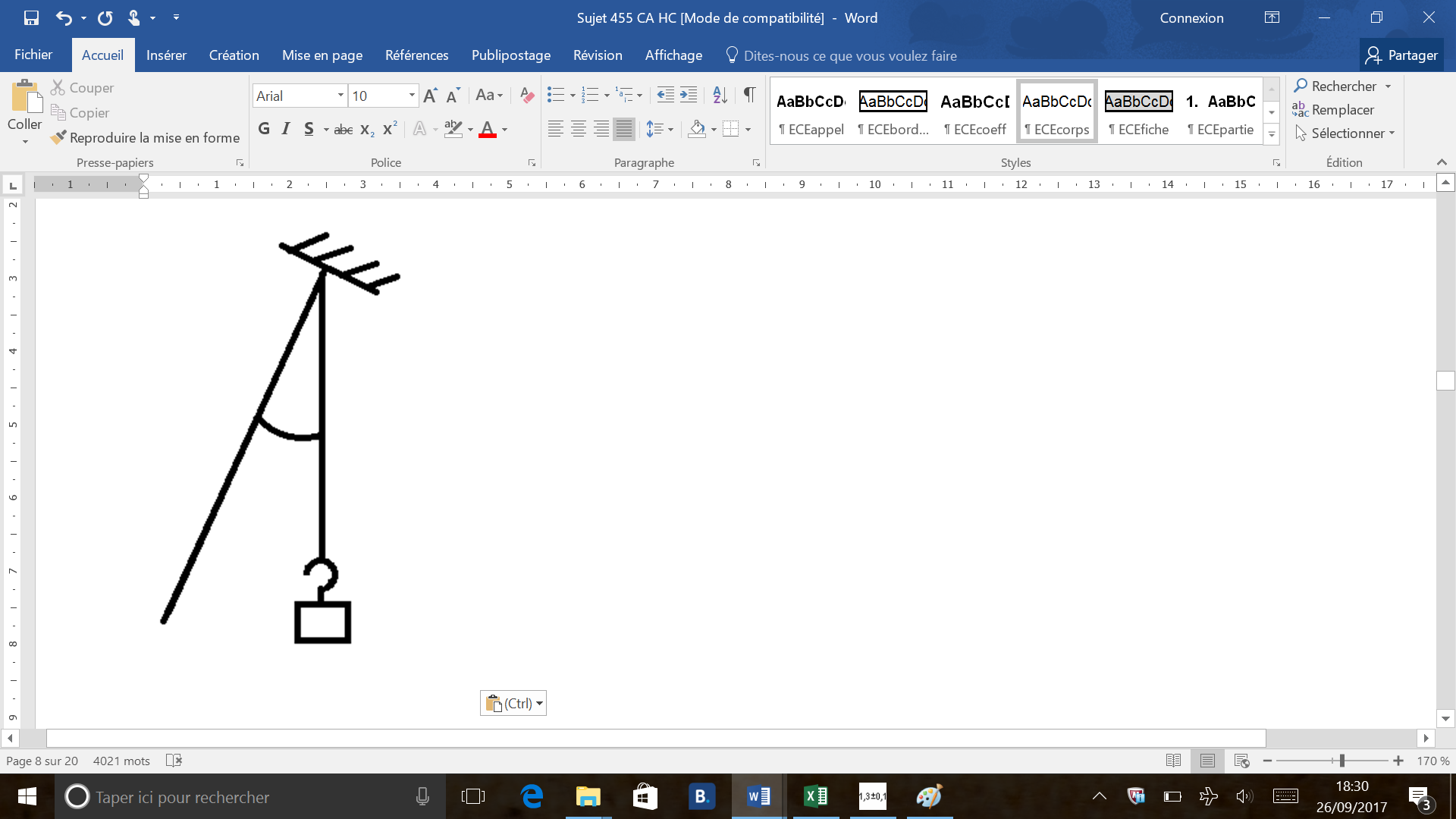 Document 3 : Expression de la période du pendule simpleIl est possible de déterminer dans un laboratoire de lycée la valeur de l’intensité de la pesanteur à l’aide d’un pendule simple. Sous nos latitudes en France métropolitaine, une mesure précise permet d’obtenir la valeur : g = 9,81 m.s–2.La valeur g exprimée au centième près peut être considérée constante pour des altitudes ayant des valeurs de l’ordre de grandeur du kilomètre.Lorsque θ ≤ 20° et en l’absence de frottement, l’expression littérale de la période T des oscillations d’un pendule simple est :avec : T : la période des oscillations en seconde (s)L : la longueur du fil en mètre (m)Matériel mis à disposition du candidatune calculette type « collège » ou un ordinateur avec fonction « calculatrice »quatre pendules, dont l’un ne vérifie pas les critères du pendule simple, constitués de quatre longueurs de ficelle différentes et de quatre masselottes différentes (10 g, 20 g, 50 g et 100 g) un chronomètreun mètre rubanun rapporteur avec un support et une noix de fixationun ordinateur muni du logiciel de calcul d’incertitudes GUM_MCle fichier de référence pendule.gum2 est déjà chargé dans le logiciel GUM_MCAPPEL n°1Appeler le professeur pour lui présenter les protocolesou en cas de difficultéAPPEL n°2Appeler le professeur pour lui présenter les résultats ou en cas de difficultéAPPEL FACULTATIFAppeler le professeur en cas de difficulté